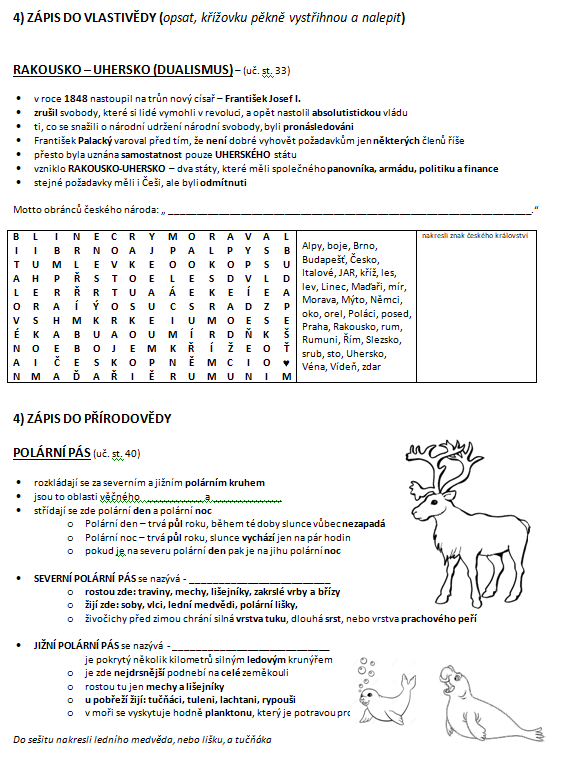 1) Doplň i/y v koncovkách příčestí minulémTulipány rozkvétal_. Klasy zrál_. Chlapci si hrál_. Kuřata se vylíhl_. Květiny voněl_. Padáky se otevřel_. Vlasy zešedivěl_. Koně táhl_. Čápi se vrátil_. Děti vítal_. Brány se zavřel_. Medvíďata usínal_. Vločky se vznášel_. Ulice ztichl_. Auta jel_. Staříci si povídal_. Vlaky se rozjel_. Drahokamy se třpytil_. Děti sbíral_. Žáby kvákal_. Lesy šuměl_. 2) Dej věty do množného čísla. 3) Zakroužkuj správnou odpověďDěti se dívali – dívaly - dívala na pěkný obrázek.		Koně řehtali – řehtaly – řehtala ve stáji.Brány se otevřeli – otevřely - otevřela v pravý čas.		Na míse byli – byly – byla jablka.Vrány poletovali – poletovaly – poletovala nad polem. 	Rybičky plavali – plavaly – plavala – na dně moře.Malé míče se kutáleli – kutálely – kutálela v tělocvičně.	Štěňata štěkali – štěkaly – štěkala v boudě.4) Doplň vhodná slovesa v příčestí minulém do větKvětiny ______________ na zahradě. Trika ___________ červenou barvu. Lenky _____________ svátek 21. února. Zvířata ______________ samé dobroty. Děti _____________v pokojíku. Prádla __________ na šňůře. Miminka ____________ v posteli. Petrové ______________do vody. Kamiony __________ po dálnici.5) Vyznačte v následujících větách podmět a přísudek a napište, jaké jsou (holý, rozvitý, několikanásobný, nevyjádřený)  Bětka a Alena půjdou zítra navštívit Kláru. 		PO _____________________	PŘ_________________Koupili jí velikou kytici růží.				PO _____________________	PŘ_________________Cesta ke Kláře vede opuštěným parkem.		PO _____________________	PŘ_________________Sestry se ale nebojí.					PO _____________________	PŘ_________________Klára se na návštěvu svých kamarádek těší.		PO _____________________	PŘ_________________Už dnes upekla dort a připravila chlebíčky.		PO _____________________	PŘ_________________Děvčata budou oslavovat Klářiny narozeniny.	PO _____________________	PŘ_________________Tatínek na oslavu pozval kouzelníka.			PO _____________________	PŘ_________________Všichni se už moc těší.				PO _____________________	PŘ_________________Přijedou i Klářina babička a dědeček z Ostravy.	PO _____________________	PŘ_________________ Do tabulky vyznač následující body: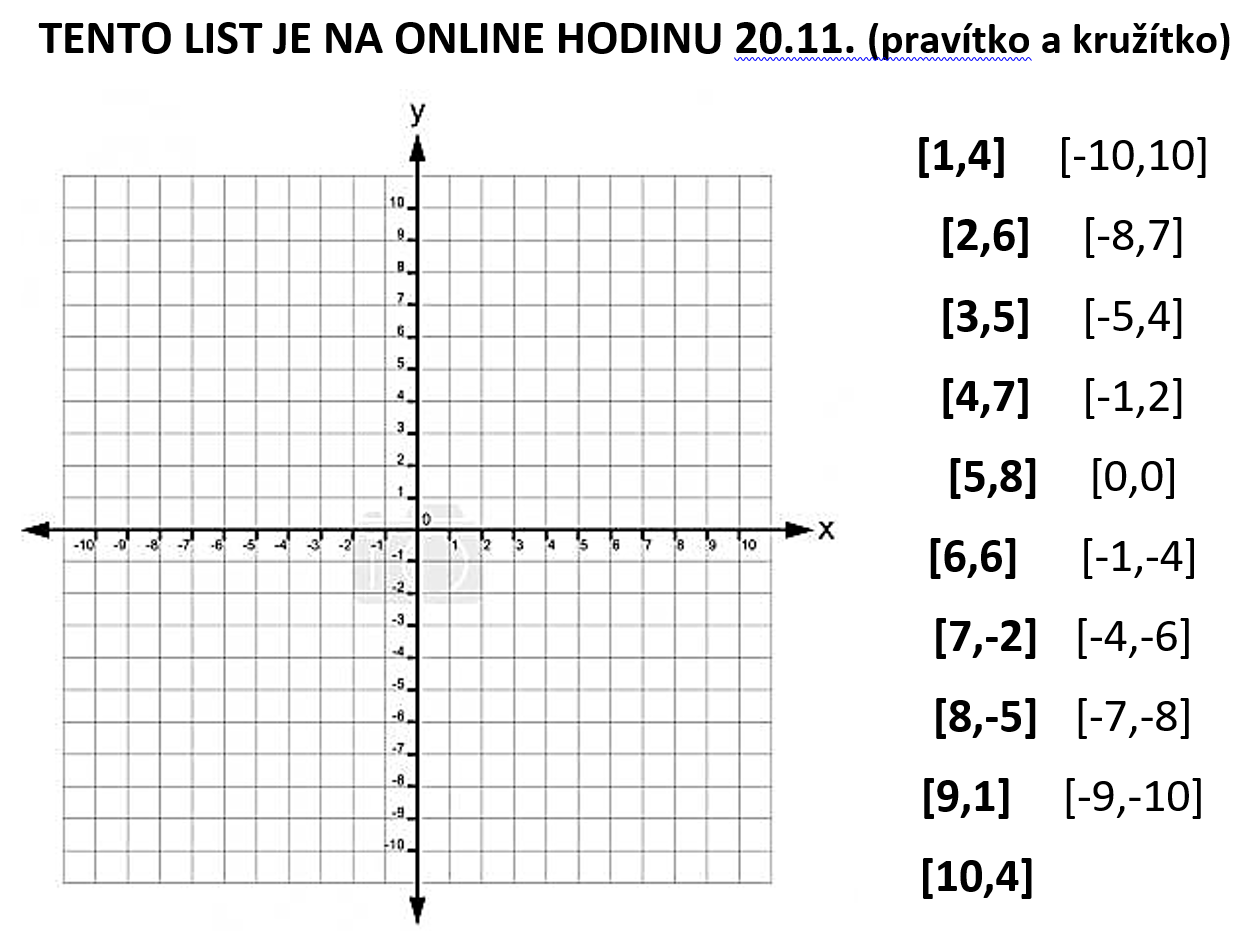 A [-9, 1]B [-8, 3]C [-6, 8]D [-1, 2]E [4, 3]F [6, 9]G [8, 9]H [10, -3]I [8, -5]J [6,-9]K [1,-7]L [-8, -3]M [-4, -7]N [-5, 10]O [-7, -8]NARÝSUJ:Δ ABCa = 9 cmb = 60 mmc = 1 dmDISTANČNÍ VÝUKA  23. – 27. LISTOPADUZADÁNÍ SAMOSTATNÉ PRÁCE PRO ŽÁKY 5. ROČNÍKUDISTANČNÍ VÝUKA  23. – 27. LISTOPADUZADÁNÍ SAMOSTATNÉ PRÁCE PRO ŽÁKY 5. ROČNÍKUDOSLOŽKY ODEVZDEJ - sešity ČJ a M školních, pracovní sešit ČJ, pracovní listy, sešity z Přírodovědy a Vlastivědy , projekt podnebné pásy, referát z vlastivědy a ŽÁKOVSKOU KNÍŽKU. Složku odevzdej v PÁTEK do 12:00 do školy ke kontrole.DOSLOŽKY ODEVZDEJ - sešity ČJ a M školních, pracovní sešit ČJ, pracovní listy, sešity z Přírodovědy a Vlastivědy , projekt podnebné pásy, referát z vlastivědy a ŽÁKOVSKOU KNÍŽKU. Složku odevzdej v PÁTEK do 12:00 do školy ke kontrole.PONDĚLÍ     23.11.2020M – st. 46/ 5,6,7Řešení slovních úlohÚTERÝ         24.11.2020ČJ – učebnice – st. 49/8Pracovní list – 1, 2,STŘEDA      25.11.2020M – st. 47/9Geometrie ČTVRTEK    26.11.2020ČJ – pracovní sešit – st.2 – 15/3Pracovní list – 3, 4, 5PÁTEK         27.11.2020Zápis do sešitů PŘ a VL Pokud se žák nezúčastní online hodin je povinen vypracovat PÍSEMNĚ i následující cvičení:– ČJ – učebnice  - st. 48/6,7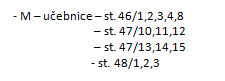                             – st. 50/10,11,12                           – st. 51/14,15,17                           – st. 52/18,19,20                           – pracovní sešit 2 – st. 15/1,2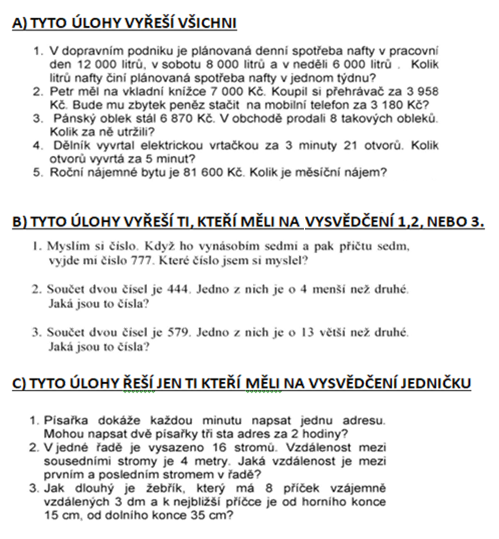 Pokud se žák nezúčastní online hodin je povinen vypracovat PÍSEMNĚ i následující cvičení:– ČJ – učebnice  - st. 48/6,7                            – st. 50/10,11,12                           – st. 51/14,15,17                           – st. 52/18,19,20                           – pracovní sešit 2 – st. 15/1,2Vlaštovka letěla.V laš tovky letěly.Pes vyl.P s i  vyli.Chlapec stál. Kuře pípalo.Kůň klusal.Obraz visel.Kůzle mečelo.Kočka mňoukala.Medvěd bručel.Jana volala.Letadlo letělo.Drahokam se blyštil.Sněhulák roztál.Světlo svítilo.